VŠEOBECNÉ  ZÁVÄZNÉ  NARIADENIEOBECNÉHO  ZASTUPITEĽSTVA
V  MALČICIACH                              6 /2012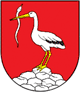 O určení školského obvodu obce MalčiceNávrh VZN č. 6/2012 bol  zverejnený  na pripomienkovanie:                                                            od dňa:   28.11.2012 do 13.12.2012Všeobecne záväzné nariadenie obce schválené dňa: 	      13.12.2012Uznesením  OZ číslo:  					        71/2012VZN  č. 6/2012 zverejnené na informačnej tabuli dňa:         13.12.2012VZN  č. 6/2012 nadobúda účinnosť dňa: 			      01.01.2013			        O b e c   M a l č i c e			  Všeobecne  záväzné nariadenie				       číslo: 6/2012		   o určení školského obvodu obce Malčice	Obecné zastupiteľstvo v   M a l č i c i a c h	na základe §6 ods.1 zák.č.369/90 Zb. o obecnom zriadení v znení neskorších predpisov, v súlade s § 4 ods. 11 zák.č. 542/90 Zb. o štátnej správe v školstve a školskej samospráve v znení neskorších predpisov sa uznieslo dňa 13.12.2012  na tomto Všeobecne záväznom nariadení / ďalej len VZN/				          § 1			Ú v o d n é    u s t a n o v e n i e1.Zákon č. 416/2001 Z.z. o prechode niektorých pôsobnosti z orgánov   štátnej správy na obce a vyššie územné celky určil podmienky    uskutočnenia reformy verejnej správy na úseku školstva2.Predmetom úpravy tohto VZN, v súlade s § 4 ods.11 zák.č.542/90 Zb.   o štátnej správe v školstve a školskej samospráve v znení neskorších   predpisov, je určenie školského obvodu Základnej školy , Hlavná 176,   Malčice.§ 2			    Š k o l s k ý   o b v o dPre Základnú školu, Hlavná 176, Malčice, ktorá je zriadená obcou Malčice sa určuje školský obvod takto:1.Základná škola, Hlavná 176, Malčice - školský obvod – územie M a l č i ce2. Na základe spracovaných dohôd s obcami Oborín, Petríkovce, Markovce,    Kačanov a Malčice – časť Hradištská Moľva, ktoré tvoria prílohu tohto     VZN – Základná škola, Hlavná 176, Malčice  je školským obvodom pre     územie týchto obcí.					§ 3	P r e c h o d n é     a     z á v e r e č n é     u s t a n o v e n i aTýmto  VZN  sa zrušuje VZN č. 1/2004 zo dňa 15.04.2004Všeobecne záväzné nariadenie č. 6/2012 o určení školského obvodu bolo zverejnené na pripomienkovanie dňa 28.11.2012       3. VZN č. 6/2012 schválilo OZ obce Malčice na zasadnutí OZ  dňa           13.12.2012 uznesením č. 71/2012  VZN č. 6/2012 o určení školského obvodu nadobúda účinnosť dňa 01.01.2013.								Lopašovský František								      starosta obce